	Title:	HAZELET’S JOURNAL 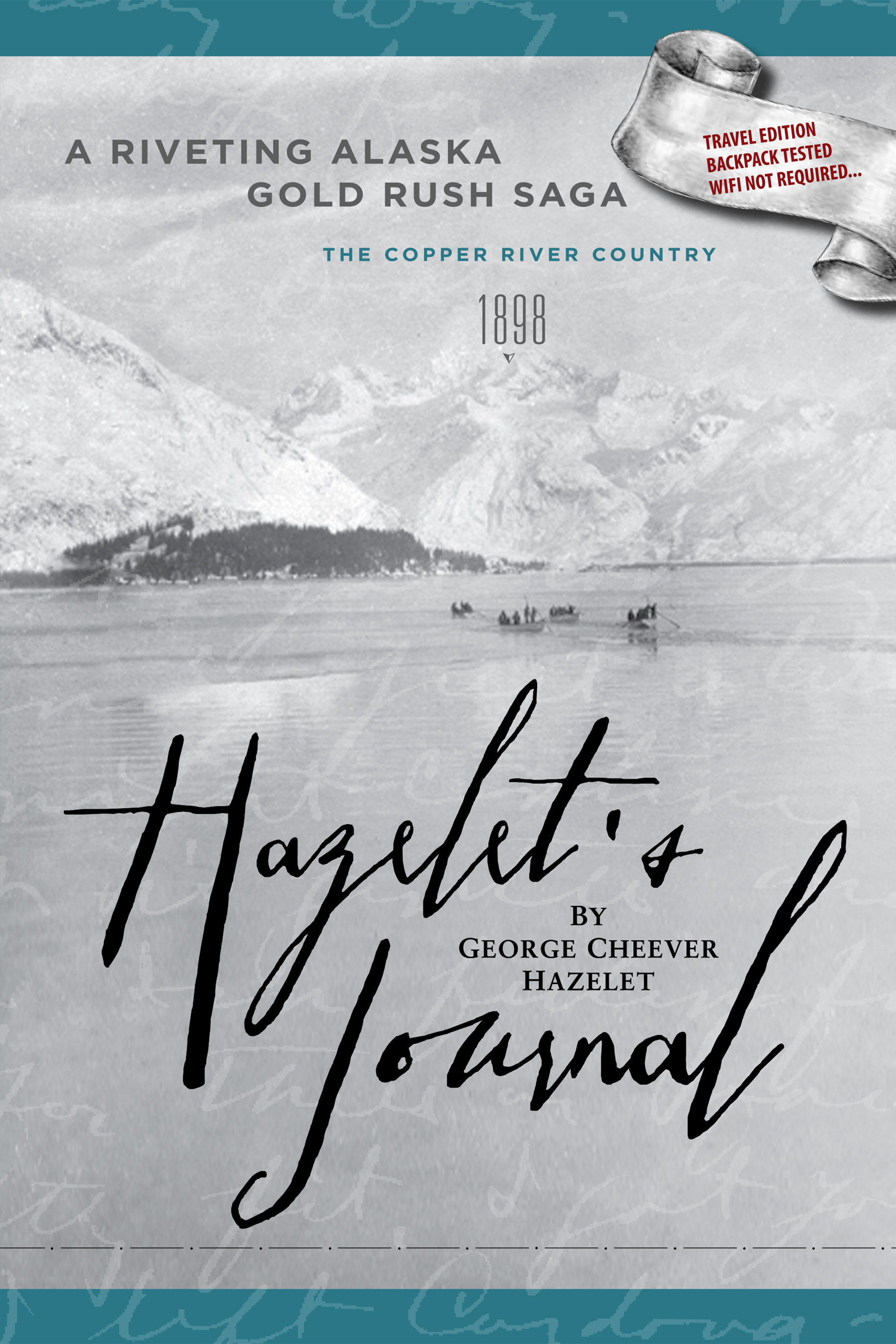                                                  A Riveting Alaska Gold Rush Saga                               Subtitle:	Travel Edition. Backpack Tested, Wifi Not Required	Author(s):	George Cheever Hazelet
J. H. Clark, publisher/editor	Publisher:	Old Stone Press	Imprint:	Old Stone Press	Pub Date:	09/01/22	ISBN13:	978-1-938462-59-7 Travel Edition (paperback)                                                 978-1-938462-60-3 Travel Edition (eBook)                	Season:	all					Format:	paperback	Trim Size:	6 X 9	Page Count:	316	Carton Qty:	22	Illustrations:	185 photo, maps and illustrations	Audience:	general/trade	Previous Edition ISBN:	N/A	Price:	$17.95 (paperback)                                                  $ 7.99 (eBook)  	BISAC Category:	BIO023000 BIOGRAPHY & AUTOBIOGRAPHY / Adventurer & ExplorersDescriptionHazelet's Journal is a true 1898 Gold Rush story that gives us insight into the character of those who went before us, a sense of passion, loyalty, and resilience that was so much a part of the great American spirit that our country was founded upon. It's told in the journalist's original voice, captured for generations to come.
This Travel Edition is designed in a paperback format, lightweight to fit inside a backpack to read (no wifi required) on the trail as the traveler makes his or her way to Valdez.  It contains the same journal entries and stories contained in the hardcover version published in 2012, however with more travelogue content of the current sights and landscapes as one makes their way (300 miles) along the Richardson Highway from Anchorage into the town of Valdez, the staging site of the old 1898 pioneer tent city and trailhead of the Alaska Gold Fields.  A rich history of the last true American frontier to experience.  The old Copper Center and pioneer mail hub at the confluence of the Copper and Klutina Rivers. Kennecott Cooper mines at McCarthy, Keystone Canyon with its beautiful waterfalls and the scene of the famous "shootout" between waring railway companies in 1907, and much much more for the curious travelers to experience as they make their way into the town of Valdez. Discover the magic! Come see the "Stones."The Valdez Founders Memorial honors George Cheever Hazelet, Andrew Jackson Meals, and the region’s Indigenous people before them including those who were so important in guiding them into the gold fields. The name for the Meals Hill trailhead Founders Memorial monument is VALDEZ RISING - "Suacit" (The People Of The Place That Rises Into View), recognizing the Alutiiq-Sugpiaq of the region and the many partnerships that persevered to make Valdez and Alaska what they are today.  VALDEZ RISING - "Suacit" will speak to people in many ways. It will be a place to learn about the early history of Valdez and hopefully be a quiet spiritual place of reflection, or a hub for conversation about the future. It will be a meeting place before hiking into Meals Hill Parkland.  Handicap accessible and senior-friendly.Author/Editor BioJohn Clark received a BA in fine arts from the University of New Mexico and founded and ran a printing and manufacturing company located in Louisville, Kentucky for twenty-seven years. Today, he is the president of the Port Valdez Company, which traces its land holdings to George Cheever Hazelet and his partner Andrew Jackson Meals original scripting of 720 acres in Valdez, Alaska, at the turn of the twentieth century. He also is the founder of Old Stone Press. He and his wife, Gretchen, live in Louisville, Kentucky.Publicity/ReviewsAlaska Historical SocietyCourier Journal (Louisville, KY)KIRKUS ReviewClarion ForeWord ReviewsAwardsClarion ForeWord Reviews Book of the Year FinalistFinalist IBPA Benjamin Franklin Award—Two categories~Autobiography/Memoir and HistoryIBPA—cover design awardAuthor AppearancesJuly 17, 2013 6:30 PM:  Louisville Free Public Library, 3940 Grandview Ave., Louisville, KY 40207July 19, 2013 7:00 PM:  Carmichael’s Bookstore, 2866 Frankfort Ave, Louisville, KY 40206August 20, 2013 7:00 PM:  Anchorage Museum at Rasmuson Center, 625 C Street, Anchorage, AK 99501August 23, 2013 12 noon & 7 PM:  Valdez Museum, 217 Egan Drive, Valdez, AK 99686DistributionBaker & Taylor and IngramPopular Internet outletsMedia ContactJohn Clark, publisher Old Stone PressEmail:  john@oldstonepress.comPhone: 502.693.1506Marketing MaterialsHigh-resolution cover images are available from Old Stone PressWebsites/Social Media www.HazeletsJournal.com         www.iceboundempire.com          www.oldstoneopress.comFacebook and Twitter @hazeletsjournal